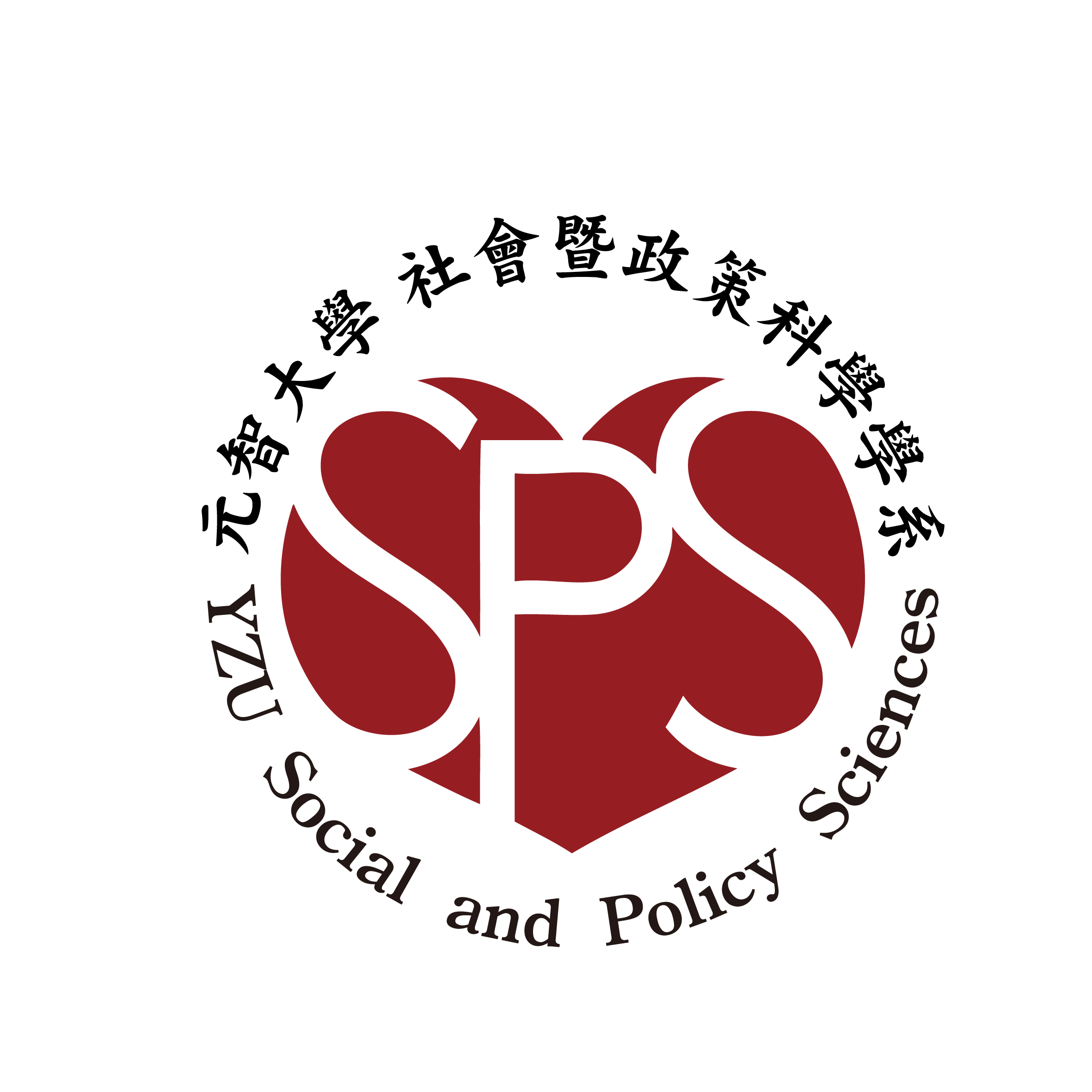 （論文題目）中文英文學生：***撰社會暨政策科學學系指導老師：中華民國年十月